附件1-16附件1-16活動主題全民國防教育防衛動員實作課程-防災背包設計全民國防教育防衛動員實作課程-防災背包設計活動日期111年4月14日111年4月14日活動地點黎明技術學院黎明技術學院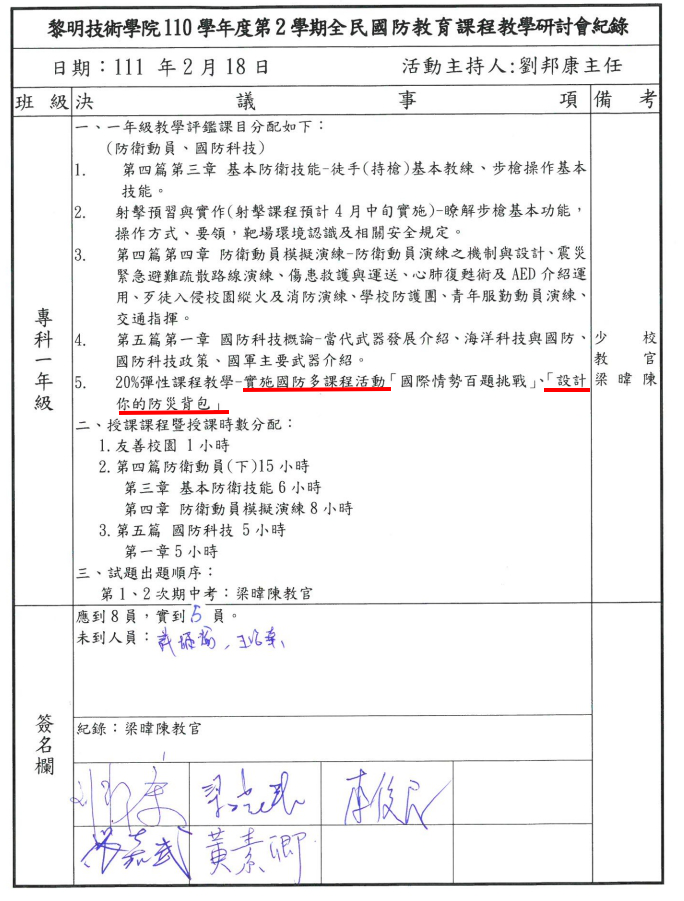 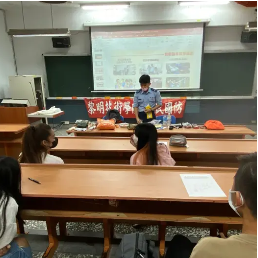 說明：國防多元創意課程-防災背包設計教學規劃表說明：國防多元創意課程-防災背包設計教學規劃表說明：梁教官介紹防災背包用功能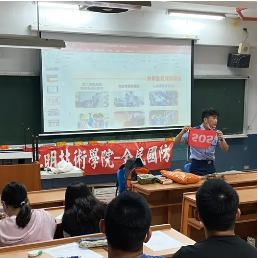 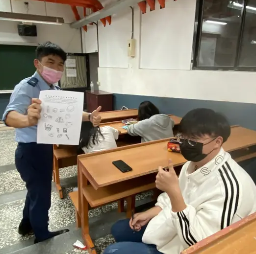 說明：梁教官說明防災背包使用方式說明：梁教官說明防災背包使用方式說明：同學設計防災背包用品活動主題民國防教育防衛動員實作課程 - 防災背包設計民國防教育防衛動員實作課程 - 防災背包設計活動日期111年3月26日111年3月26日活動地點黎明技術學院黎明技術學院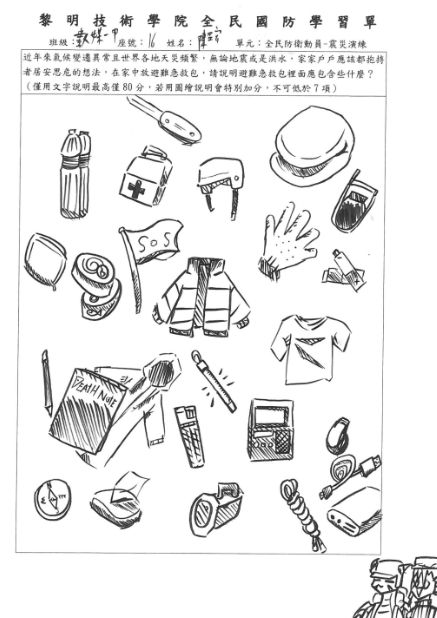 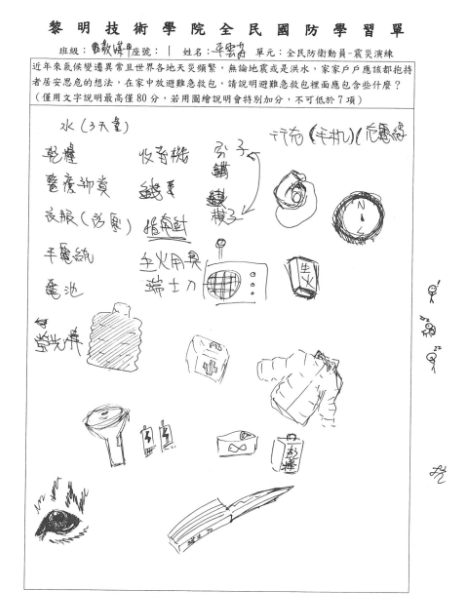 說明：同學設計防災背包-01說明：同學設計防災背包-01說明：同學設計防災背包-02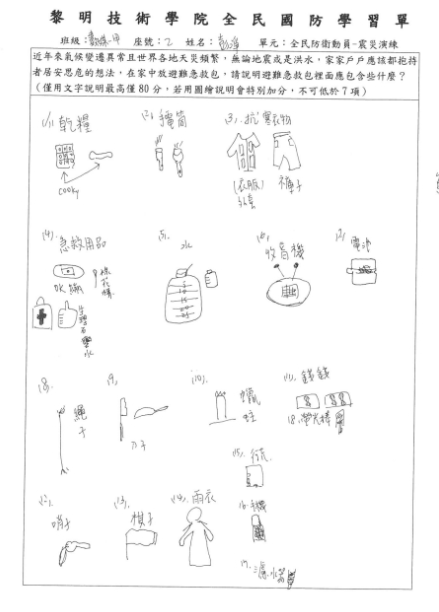 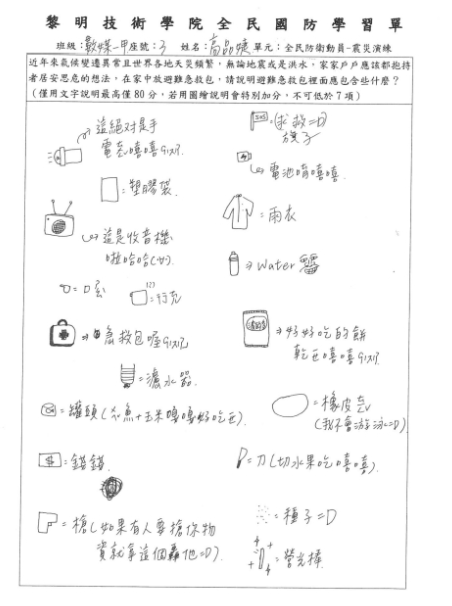 說明：同學設計防災背包-03說明：同學設計防災背包-03說明：同學設計防災背包-04